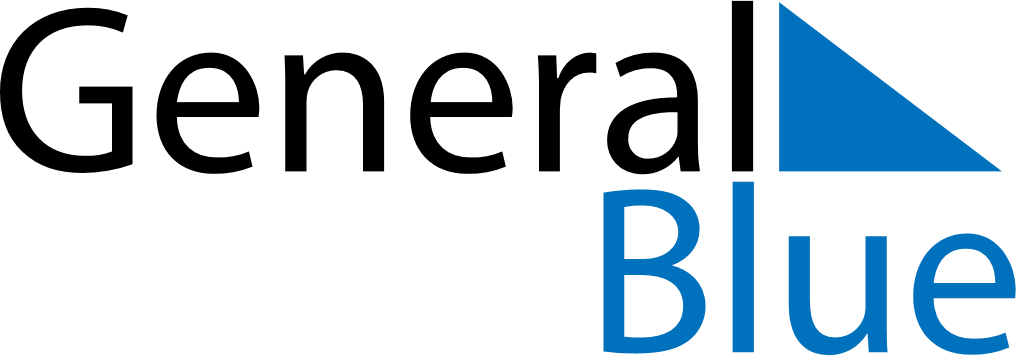 Japan 2025 HolidaysJapan 2025 HolidaysDATENAME OF HOLIDAYJanuary 1, 2025WednesdayNew Year’s DayJanuary 2, 2025ThursdayJanuary 2ndJanuary 3, 2025FridayJanuary 3rdJanuary 13, 2025MondayComing of Age DayFebruary 11, 2025TuesdayFoundation DayFebruary 23, 2025SundayEmperor’s BirthdayFebruary 24, 2025MondayEmperor’s Birthday (substitute day)March 20, 2025ThursdaySpring Equinox DayApril 29, 2025TuesdayShowa DayMay 3, 2025SaturdayConstitution DayMay 4, 2025SundayGreenery DayMay 5, 2025MondayChildren’s DayMay 6, 2025TuesdayGreenery Day (substitute day)July 21, 2025MondayMarine DayAugust 11, 2025MondayMountain DaySeptember 15, 2025MondayRespect-for-the-Aged DaySeptember 23, 2025TuesdayAutumnal Equinox DayOctober 13, 2025MondaySports DayNovember 3, 2025MondayCulture DayNovember 15, 2025SaturdaySeven-Five-Three FestivalNovember 23, 2025SundayLabor Thanksgiving DayNovember 24, 2025MondayLabor Thanksgiving Day (substitute day)December 25, 2025ThursdayChristmas DayDecember 31, 2025WednesdayNew Year’s Eve